Сумська міська радаVІІ СКЛИКАННЯ XLIII СЕСІЯРІШЕННЯ	З метою забезпечення технічного супроводу веб-порталу «Громадський проект», забезпечення виготовлення новин для розміщення в мережі Інтернет, враховуючи рішення експертної ради з підтримки книговидавничої справи та книгорозповсюдження в м. Суми на 2016-2018 роки від 18 квітня та 4 липня 2018 року, з метою виконання КУ «Агенція промоції «Суми» завдань у 2018 році, керуючись статтею 25 Закону України «Про місцеве самоврядування в Україні», Сумська міська радаВИРІШИЛА:	1. Унести зміни до міської програми «Відкритий інформаційний простір м. Суми» на 2016-2018 роки, затвердженої рішенням Сумської міської ради від 30 грудня 2015 року № 204 – МР (зі змінами), а саме:	1.1. Викласти у новій редакції:	1.1.1. Рядки 9, 9.1 підрозділу 1.1 «Паспорт міської Програми «Відкритий інформаційний простір м. Суми» на 2016-2018 роки» розділу 1 «Загальна характеристика Програми»:	1.1.2. Додаток №1 до Програми «Ресурсне забезпечення міської Програми «Відкритий інформаційний простір м. Суми на 2016-2018 роки» (додаток 1 до цього рішення);	1.1.3. Завдання 1.1.4. «Висвітлення в мережі Інтернет діяльності Сумської міської ради, її виконавчих органів, міського голови, актуальних питань територіальної громади міста» додатків 3,4 до Програми (додатки 3,4 до цього рішення);	1.1.4. Завдання 2.6 «Проведення культурно-промоційних заходів» підпрограми 2 «Формування позитивного сприйняття міста Суми» додатків 2,3,4 до Програми (додатки 2,3,4 до цього рішення);	1.2. Завдання 1.3 «Промоційна та інформаційна кампанія громадського (партиципаторного) бюджету м. Суми» підпрограми 1 «Інформаційна прозорість» додатків 2,3,4 до Програми доповнити завданням 1.3.6 «Забезпечення роботи веб-порталу «Громадський проект» (додатки 2,3,4 до цього рішення).	1.3. У завданні 2.5 «Підтримка місцевого книговидання» додатків 2,3,4 до Програми:	1.3.1. Завдання 2.5.27 «Забезпечити видання книги «Суми: Туристичні азимути» викласти у новій редакції: «Забезпечення видання книги І. Мозгового «Апофеоз ідеї: український порив у контексті духовних реалій Сумщини»;		1.3.2. Внести зміни у завдання:		- 2.5.2 «Забезпечення видання книги «Олександр Шапаренко: на гребені хвиль»;		- 2.5.21 «Забезпечення видання книги «Ілюстративний каталог «Мрії збуваються»;	- 2.5.23  «Забезпечення видання книги О. Вертіля «Володимир Голубничий»;		- 2.5.25 «Забезпечення видання книги «Сумчанин: серцем живу»;		1.3.3. Доповнити завданнями:		- 2.5.28 «Забезпечення видання книги П. Нестеренка «Джерела натхнення»;		- 2.5.29 «Забезпечення видання книги О. Вертіля «Геометрія вогню»;		- 2.5.30 «Забезпечення видання книги Т. Прус «Скринька скарбів». (додатки 2,3,4 до цього рішення).	1.4. Внести зміни до стовпчика 7 «Орієнтовні обсяги фінансування (вартість), тис. грн.» додатку 2 до Програми:	 у завданні 1 «Інформування територіальної громади з актуальних питань життєдіяльності міста» підпрограми 1 «Інформаційна прозорість» цифри та символи «2018 рік – 3633,1» замінити на «2018 рік -3697,1».		2. Організацію виконання даного рішення покласти на першого заступника міського голови Войтенка В.В., контроль - на профільну постійну комісію Сумської міської ради.Сумський міський голова						О.М. ЛисенкоВиконавець: Кохан А.І.Додаток 1до рішення Сумської міської ради «Про внесення змін до рішення Сумської міської ради від 30 грудня 2015 року № 204 -МР «Про міську програму «Відкритий інформаційний простір м. Суми» на 2016- 2018 роки» (зі змінами)»						       від 25 липня 2018 року  № 3677 - МРРесурсне забезпечення міської Програми «Відкритий інформаційний простір м. Суми» на 2016 - 2018 роки                                                                                                       тис. грн.Сумський міський голова						О.М. ЛисенкоВиконавець: Кохан А.І.Додаток 2до рішення Сумської міської ради «Про внесення змін до рішення Сумської міської ради від 30 грудня 2015 року № 204 -МР «Про міську програму «Відкритий інформаційний простір м. Суми» на 2016- 2018 роки» (зі змінами)»					          від 25 липня 2018 року  № 3677 - МРНапрями діяльності, завдання та заходи міської Програми «Відкритий інформаційний простір м. Суми» на 2016-2018 рокитис. грн.Сумський міський голова													О.М. ЛисенкоВиконавець: Кохан А.ІДодаток 3до рішення Сумської міської ради «Про внесення змін до рішення Сумської міської ради від 30 грудня 2015 року № 204 -МР «Про міську програму «Відкритий інформаційний простір м. Суми» на 2016- 2018 роки» (зі змінами)»					         від 25 липня 2018 року  № 3677 - МРПерелік завдань міської Програми «Відкритий інформаційний простір м. Суми» на 2016-2018 роки тис. грн.Сумський міський голова													О.М. ЛисенкоВиконавець: Кохан А.І.Додаток 4до рішення Сумської міської ради «Про внесення змін до рішення Сумської міської ради від 30 грудня 2015 року № 204 -МР «Про міську програму «Відкритий інформаційний простір м. Суми» на 2016- 2018 роки» (зі змінами)»					         від 25 липня 2018 року  № 3677 - МРРезультативні показники виконання завдань міської Програми «Відкритий інформаційний простір м. Суми» на 2016-2018 рокиСумський міський голова												О.М. ЛисенкоВиконавець: Кохан А.І.Порівняльна таблицядо проекту рішення Сумської міської ради «Про внесення змін до рішення Сумської міської ради від 30 грудня 2015 року №204-МР «Про міську програму «Відкритий інформаційний простір м.Суми» на 2016-2018 роки (зі змінами)»                                                                                                                                                                                                                        тис. грн.Директор департаменту комунікацій та інформаційної політики							А.І. Кохан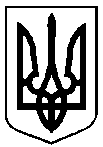 від 25 липня 2018 року  № 3677 - МРм. СумиПро внесення змін до рішення Сумської міської ради від 30 грудня 2015 року № 204 - МР «Про міську програму «Відкритий інформаційний простір        м. Суми» на 2016-2018 роки (зі змінами)«9. Загальний обсяг фінансових ресурсів, необхідних для реалізації програми, усього, у тому числі:15 647,0 тис. грн.,у т.ч. по роках:2016 рік – 3 286,7, тис. грн.2017 рік – 4 261,5, тис. грн.2018 рік – 8 098,8, тис. грн.»«9.1. коштів міського бюджету15 647,0 тис. грн.,у т.ч. по роках:2016 рік – 3 286,7, тис. грн.2017 рік – 4 261,5, тис. грн.2018 рік – 8 098,8, тис. грн.»Обсяг коштів, які пропонується залучити на виконання програмиПеріоди виконання програмиПеріоди виконання програмиПеріоди виконання програмиУсього витрат на виконання програмиОбсяг коштів, які пропонується залучити на виконання програми2016 рік2017 рік2018 рікУсього витрат на виконання програмиОбсяг ресурсів, усього, у тому числі:3 286,74 261,58 098,815 647,0державний бюджет----обласний бюджет----міський бюджет3 286,74 261,58 098,815 647,0кошти небюджетних джерел----№з/пПріоритетні завданняЗаходиСтрок вико-нання заходуВиконавціДжерела фінансу-ванняОрієнтовні обсяги фінансування (вартість), тис. грн., у т.ч.Очікуваний результат12345678Підпрограма 1. Інформаційна прозорістьПідпрограма 1. Інформаційна прозорістьПідпрограма 1. Інформаційна прозорістьПідпрограма 1. Інформаційна прозорістьПідпрограма 1. Інформаційна прозорістьПідпрограма 1. Інформаційна прозорістьПідпрограма 1. Інформаційна прозорістьПідпрограма 1. Інформаційна прозорість3.Промоційна та інформаційна кампанія громадського (партиципаторного) бюджету м. Суми1.3.1. Забезпечення створення та виготовлення поліграфічних матеріалів (листівок, бланків для голосування, оголошень тощо).1.3.2. Забезпечення створення промоційних аудіо та відеоматеріалів та їх трансляція.1.3.3. Забезпечення розміщення промоційних матеріалів у друкованих ЗМІ.1.3.4. Забезпечення розробки, виготовлення та розміщення візуальних матеріалів на зовнішніх рекламних носіях.1.3.5. Забезпечення проведення інформаційних заходів  для жителів міста щодо процесу громадського (партиципаторного) бюджету м. Суми1.3.6. Забезпечення роботи веб-порталу «Громадський проект»2017 -2018 рокиВиконавчий комітет Сумської міської ради(департамент комунікацій та інформаційної політики, відділ бухгалтерського обліку та звітності)Міський бюджет2017 – 79,6;2018 -  99,7Впровадження інноваційних механізмів залучення жителів міста до процесу розподілу частини коштів міського бюджету м. СумиПідпрограма 2. Формування позитивного сприйняття міста СумиПідпрограма 2. Формування позитивного сприйняття міста СумиПідпрограма 2. Формування позитивного сприйняття міста СумиПідпрограма 2. Формування позитивного сприйняття міста СумиПідпрограма 2. Формування позитивного сприйняття міста СумиПідпрограма 2. Формування позитивного сприйняття міста СумиПідпрограма 2. Формування позитивного сприйняття міста СумиПідпрограма 2. Формування позитивного сприйняття міста Суми5.Підтримка місцевого книговидання2.5.1. Забезпечення видання книги П. Нестеренка «Політ у безсмертя». 2.5.2.Забезпечення видання книги «Олександр Шапаренко: на гребені хвиль».2.5.3.Забезпечення видання книги Є. Положія «Іловайськ».2.5.4.  Забезпечення видання книги «Слобожанщина. Письменники Сумщини. Хрестоматія».2.5.5. Забезпечення видання книги за результатами проведення фестивалю «Міська легенда2.5. 6. Забезпечення видання книги «Суми і Сумщина Олексія Столбіна».2.5.7. Забезпечення видання книги П. Нестеренка «І повернувся білим журавлем».2.5.8. Забезпечення видання книги А. Волошина «Часомобіль».2.5.9.Забезпечення видання книги А. Волошина«Фантастичні оповідання. НЛО і Чорнобильська АЕС». 2.5.10. Забезпечення видання книги до 30-х роковин Чорнобильської трагедії.2.5.11. Забезпечення видання книги «Слобожанщина. Альманах літераторів Сумщини. Випуск 21»2.5.12. Забезпечення видання книги «Легенди Сум».2.5.13. Забезпечення видання книги про засновника міста Суми Г. Кондратьєва.2.5.14. Забезпечення видання книги «Збірка нарисів про сумчан»  2.5.15. Забезпечення видання книги «Збірка молодих авторів»2.5.16. Забезпечення видання книгиА. Волошина «Ельза»2.5.17. Забезпечення видання книгиА. Коршунової «Казкове місто Суми»2.5.18. Забезпечення видання книгиЛ. Ромен«Місто моєї долі»2.5.19. Забезпечення видання книгиО. Олеся «Щоденник. Рік 1917 та інші поезії»2.5.20. Забезпечення видання книгиЛ. Пермінової «Молиться и не унывать»2.5.21. Забезпечення видання книги«Ілюстративний каталог «Мрії збуваються»2.5.22. Забезпечення видання книги «Економічна оцінка енергозберігаючих програм в комунальних установах 
м. Суми»2.5.23. Забезпечення видання книгиО. Вертіля «Володимир Голубничий»2.5.24.  Забезпечення видання книги«Слобожанщина. Альманах літераторів Сумщини. Випуск ХХІІІ»2.5.25. Забезпечення видання книги«Сумчанин: серцем живу»2.5.26.  Забезпечення видання книги«Суми: твій громадський простір»2.5.27. Забезпечення видання книги І. Мозгового «Апофеоз ідеї: український порив у контексті духовних реалій Сумщини»2.5.28. Забезпечення видання книги П. Нестеренка «Джерела натхнення»2.5.29. Забезпечення видання книги О. Вертіля «Геометрія вогню»2.5.30. Забезпечення видання книги      Т. Прус «Скринька скарбів»2016 – 2018 рокиВиконавчий комітет Сумської міської ради(департамент комунікацій та інформаційної політики,  відділ бухгалтерського обліку та звітності)Міський бюджет2016  рік –101,5;   2017 рік – 551,9;  2018 рік – 270,1Збереження історичної пам’яті, патріотичне виховання молоді, підтримка місцевих авторів6Проведення культурно-промоційних заходів:2.6.1. Реалізація культурно-промоційних проектів.2.6.2.  Забезпечення проведення інших культурно-промоційних заходів2016-2018 рокиВиконавчий комітет Сумської міської ради(відділ бухгалтерського обліку та звітності), КУ «Агенція промоції «Суми»Міський бюджет 2016 рік – 79,0;2017 рік – 391,0;2018 рік – 892,5Формування позитивного сприйняття міста Суми.Мета, завданняДжерела фінансу-вання2016 рік (план)2016 рік (план)2016 рік (план)2017 рік (план)2017 рік (план)2017 рік (план)2018 рік (план)2018 рік (план)2018 рік (план)2018 рік (план)Відповідальні виконавціМета, завданняДжерела фінансу-ванняОбсяг витрату тому числікошти міського бюджетуу тому числікошти міського бюджетуОбсяг витрату тому числі кошти міського бюджетуу тому числі кошти міського бюджетуОбсяг витрату тому числі кошти міського бюджетуу тому числі кошти міського бюджетуМета, завданняДжерела фінансу-ванняОбсяг витратЗагальний фондСпеціальний фондОбсяг витратЗагальний фондСпеціальний фондЗагальний фондСпеціальний фонд12345678910111212Всього на виконання ПрограмиМіський бюджет3286,72459,7827,04261,54119,4142,18098,87874,7224,1Підпрограма 1. Інформаційна прозорістьПідпрограма 1. Інформаційна прозорістьПідпрограма 1. Інформаційна прозорістьПідпрограма 1. Інформаційна прозорістьПідпрограма 1. Інформаційна прозорістьПідпрограма 1. Інформаційна прозорістьПідпрограма 1. Інформаційна прозорістьПідпрограма 1. Інформаційна прозорістьПідпрограма 1. Інформаційна прозорістьПідпрограма 1. Інформаційна прозорістьПідпрограма 1. Інформаційна прозорістьПідпрограма 1. Інформаційна прозорістьПідпрограма 1. Інформаційна прозорістьВсього на виконанняпідпрограми 1Міський бюджет2084,21282,2802,01646,51556,989,63843,13658,1185,0КТКВК 010116/КПКВК 0310180/КПКВК 0210160 «Керівництво і управління у відповідній сфері у містах (місті Києві), селищах, селах, об’єднаних територіальних громадах»КТКВК 010116/КПКВК 0310180/КПКВК 0210160 «Керівництво і управління у відповідній сфері у містах (місті Києві), селищах, селах, об’єднаних територіальних громадах»КТКВК 010116/КПКВК 0310180/КПКВК 0210160 «Керівництво і управління у відповідній сфері у містах (місті Києві), селищах, селах, об’єднаних територіальних громадах»КТКВК 010116/КПКВК 0310180/КПКВК 0210160 «Керівництво і управління у відповідній сфері у містах (місті Києві), селищах, селах, об’єднаних територіальних громадах»КТКВК 010116/КПКВК 0310180/КПКВК 0210160 «Керівництво і управління у відповідній сфері у містах (місті Києві), селищах, селах, об’єднаних територіальних громадах»КТКВК 010116/КПКВК 0310180/КПКВК 0210160 «Керівництво і управління у відповідній сфері у містах (місті Києві), селищах, селах, об’єднаних територіальних громадах»КТКВК 010116/КПКВК 0310180/КПКВК 0210160 «Керівництво і управління у відповідній сфері у містах (місті Києві), селищах, селах, об’єднаних територіальних громадах»КТКВК 010116/КПКВК 0310180/КПКВК 0210160 «Керівництво і управління у відповідній сфері у містах (місті Києві), селищах, селах, об’єднаних територіальних громадах»КТКВК 010116/КПКВК 0310180/КПКВК 0210160 «Керівництво і управління у відповідній сфері у містах (місті Києві), селищах, селах, об’єднаних територіальних громадах»КТКВК 010116/КПКВК 0310180/КПКВК 0210160 «Керівництво і управління у відповідній сфері у містах (місті Києві), селищах, селах, об’єднаних територіальних громадах»КТКВК 010116/КПКВК 0310180/КПКВК 0210160 «Керівництво і управління у відповідній сфері у містах (місті Києві), селищах, селах, об’єднаних територіальних громадах»КТКВК 010116/КПКВК 0310180/КПКВК 0210160 «Керівництво і управління у відповідній сфері у містах (місті Києві), селищах, селах, об’єднаних територіальних громадах»КТКВК 010116/КПКВК 0310180/КПКВК 0210160 «Керівництво і управління у відповідній сфері у містах (місті Києві), селищах, селах, об’єднаних територіальних громадах»Завдання 1.1.Інформування територіальної громади з актуальних питань життєдіяльності містаМіський бюджет 1362,21282,280,01557,31477,380,0  3697,13512,1185,01.1.4. Висвітлення в мережі Інтернет діяльності Сумської міської ради, її виконавчих органів, міського голови, актуальних питань територіальної громади містаМіський бюджет311,6311.6---378,0378,0-1147,61147,6-Виконавчий комітет Сумської міської ради (департамент комунікацій та інформаційної політики; відділ бухгалтерського обліку та звітності)Виконавчий комітет Сумської міської ради (департамент комунікацій та інформаційної політики; відділ бухгалтерського обліку та звітності)- он-лайн трансляції заходів Сумської міської ради та її виконавчих органів;Міський бюджет139,0139,0--198,0198,0--864,0864,0-12345678910111212- новини;Міський бюджет96,096,0-99,099,0--198,0198,0-- систематизація, зберігання та управління відеозаписами;Міський бюджет5,85,8-6,26,2-6,66,6-- звукове супроводження офіційних заходів;Міський бюджет10,810,8-11,511,5-12,212,2-- створення відеороликів до 5 хв.Міський бюджет60,060,0-63,363,3-66,866,8-КТКВК 250404 /КПКВК 0318600/КПКВК 0217693 «Інші заходи, пов’язані з економічною діяльністю»КТКВК 250404 /КПКВК 0318600/КПКВК 0217693 «Інші заходи, пов’язані з економічною діяльністю»КТКВК 250404 /КПКВК 0318600/КПКВК 0217693 «Інші заходи, пов’язані з економічною діяльністю»КТКВК 250404 /КПКВК 0318600/КПКВК 0217693 «Інші заходи, пов’язані з економічною діяльністю»КТКВК 250404 /КПКВК 0318600/КПКВК 0217693 «Інші заходи, пов’язані з економічною діяльністю»КТКВК 250404 /КПКВК 0318600/КПКВК 0217693 «Інші заходи, пов’язані з економічною діяльністю»КТКВК 250404 /КПКВК 0318600/КПКВК 0217693 «Інші заходи, пов’язані з економічною діяльністю»КТКВК 250404 /КПКВК 0318600/КПКВК 0217693 «Інші заходи, пов’язані з економічною діяльністю»КТКВК 250404 /КПКВК 0318600/КПКВК 0217693 «Інші заходи, пов’язані з економічною діяльністю»КТКВК 250404 /КПКВК 0318600/КПКВК 0217693 «Інші заходи, пов’язані з економічною діяльністю»КТКВК 250404 /КПКВК 0318600/КПКВК 0217693 «Інші заходи, пов’язані з економічною діяльністю»КТКВК 250404 /КПКВК 0318600/КПКВК 0217693 «Інші заходи, пов’язані з економічною діяльністю»КТКВК 250404 /КПКВК 0318600/КПКВК 0217693 «Інші заходи, пов’язані з економічною діяльністю»Завдання 1.3. Промоційна та інформаційна кампанія громадського (партиципаторного) бюджету м. СумиМіський бюджет---79,679,6-99,799,7-1.3.6. Забезпечення роботи веб-порталу «Громадський проект»Міський бюджет------25,025,0-Виконавчий комітет Сумської міської ради (департамент комунікацій та інформаційної політики; відділ бухгалтерського обліку та звітності)Виконавчий комітет Сумської міської ради (департамент комунікацій та інформаційної політики; відділ бухгалтерського обліку та звітності)Підпрограма 2. Формування позитивного сприйняття міста СумиВсього на виконання підпрограми 2, тис.грн.Міський бюджет   574,2 574,2-1669,9    1669,9-2564,62564,6-КТКВК 120300/КПКВК 0317213/КПКВК 0218420 «Інші заходи у сфері засобів масової інформації»КТКВК 120300/КПКВК 0317213/КПКВК 0218420 «Інші заходи у сфері засобів масової інформації»КТКВК 120300/КПКВК 0317213/КПКВК 0218420 «Інші заходи у сфері засобів масової інформації»КТКВК 120300/КПКВК 0317213/КПКВК 0218420 «Інші заходи у сфері засобів масової інформації»КТКВК 120300/КПКВК 0317213/КПКВК 0218420 «Інші заходи у сфері засобів масової інформації»КТКВК 120300/КПКВК 0317213/КПКВК 0218420 «Інші заходи у сфері засобів масової інформації»КТКВК 120300/КПКВК 0317213/КПКВК 0218420 «Інші заходи у сфері засобів масової інформації»КТКВК 120300/КПКВК 0317213/КПКВК 0218420 «Інші заходи у сфері засобів масової інформації»КТКВК 120300/КПКВК 0317213/КПКВК 0218420 «Інші заходи у сфері засобів масової інформації»КТКВК 120300/КПКВК 0317213/КПКВК 0218420 «Інші заходи у сфері засобів масової інформації»КТКВК 120300/КПКВК 0317213/КПКВК 0218420 «Інші заходи у сфері засобів масової інформації»КТКВК 120300/КПКВК 0317213/КПКВК 0218420 «Інші заходи у сфері засобів масової інформації»КТКВК 120300/КПКВК 0317213/КПКВК 0218420 «Інші заходи у сфері засобів масової інформації»Завдання 2.5. Підтримка місцевого книговиданняМіський бюджет101,5101,5-551,9551,9-270,1270,1-2.5.2. Забезпечення видання книги «Олександр Шапаренко: на гребені хвиль».Міський бюджет6,36,3----11,011,0-Виконавчий комітет Сумської міської ради (департамент комунікацій та інформаційної політики; відділ бухгалтерського обліку та звітності)Виконавчий комітет Сумської міської ради (департамент комунікацій та інформаційної політики; відділ бухгалтерського обліку та звітності)2.5.21.Забезпечення видання книги«Ілюстративний каталог «Мрії збуваються»Міський бюджет---49,649,6-49,649,6-Виконавчий комітет Сумської міської ради (департамент комунікацій та інформаційної політики; відділ бухгалтерського обліку та звітності)Виконавчий комітет Сумської міської ради (департамент комунікацій та інформаційної політики; відділ бухгалтерського обліку та звітності)2.5.23.  Забезпечення видання книги О. Вертіля «Володимир Голубничий»Міський бюджет---------Виконавчий комітет Сумської міської ради (департамент комунікацій та інформаційної політики; відділ бухгалтерського обліку та звітності)Виконавчий комітет Сумської міської ради (департамент комунікацій та інформаційної політики; відділ бухгалтерського обліку та звітності)2.5.25. Забезпечення видання книги «Сумчанин: серцем живу» Міський бюджет------62,062,0-Виконавчий комітет Сумської міської ради (департамент комунікацій та інформаційної політики; відділ бухгалтерського обліку та звітності)Виконавчий комітет Сумської міської ради (департамент комунікацій та інформаційної політики; відділ бухгалтерського обліку та звітності)123456789101112122.5.27. Забезпечення видання книги І. Мозгового «Апофеоз ідеї: український порив у контексті духовних реалій Сумщини»Міський бюджет------8,08,0-Виконавчий комітет Сумської міської ради (департамент комунікацій та інформаційної політики; відділ бухгалтерського обліку та звітності)Виконавчий комітет Сумської міської ради (департамент комунікацій та інформаційної політики; відділ бухгалтерського обліку та звітності)2.5.28. Забезпечення видання книги П. Нестеренка «Джерела натхнення»Міський бюджет------15,015,0-Виконавчий комітет Сумської міської ради (департамент комунікацій та інформаційної політики; відділ бухгалтерського обліку та звітності)Виконавчий комітет Сумської міської ради (департамент комунікацій та інформаційної політики; відділ бухгалтерського обліку та звітності)2.5.29. Забезпечення видання книги О. Вертіля «Геометрія вогню»Міський бюджет------30,030,0-Виконавчий комітет Сумської міської ради (департамент комунікацій та інформаційної політики; відділ бухгалтерського обліку та звітності)Виконавчий комітет Сумської міської ради (департамент комунікацій та інформаційної політики; відділ бухгалтерського обліку та звітності)2.5.30. Забезпечення видання книгиТ. Прус «Скринька скарбів» Міський бюджет------3,53,5-Виконавчий комітет Сумської міської ради (департамент комунікацій та інформаційної політики; відділ бухгалтерського обліку та звітності)Виконавчий комітет Сумської міської ради (департамент комунікацій та інформаційної політики; відділ бухгалтерського обліку та звітності)КТКВК 110502/ КПКВК 0314200/ КПКВК 0214080 «Інші заклади та заходи в галузі культури і мистецтва»КТКВК 110502/ КПКВК 0314200/ КПКВК 0214080 «Інші заклади та заходи в галузі культури і мистецтва»КТКВК 110502/ КПКВК 0314200/ КПКВК 0214080 «Інші заклади та заходи в галузі культури і мистецтва»КТКВК 110502/ КПКВК 0314200/ КПКВК 0214080 «Інші заклади та заходи в галузі культури і мистецтва»КТКВК 110502/ КПКВК 0314200/ КПКВК 0214080 «Інші заклади та заходи в галузі культури і мистецтва»КТКВК 110502/ КПКВК 0314200/ КПКВК 0214080 «Інші заклади та заходи в галузі культури і мистецтва»КТКВК 110502/ КПКВК 0314200/ КПКВК 0214080 «Інші заклади та заходи в галузі культури і мистецтва»КТКВК 110502/ КПКВК 0314200/ КПКВК 0214080 «Інші заклади та заходи в галузі культури і мистецтва»КТКВК 110502/ КПКВК 0314200/ КПКВК 0214080 «Інші заклади та заходи в галузі культури і мистецтва»КТКВК 110502/ КПКВК 0314200/ КПКВК 0214080 «Інші заклади та заходи в галузі культури і мистецтва»КТКВК 110502/ КПКВК 0314200/ КПКВК 0214080 «Інші заклади та заходи в галузі культури і мистецтва»КТКВК 110502/ КПКВК 0314200/ КПКВК 0214080 «Інші заклади та заходи в галузі культури і мистецтва»КТКВК 110502/ КПКВК 0314200/ КПКВК 0214080 «Інші заклади та заходи в галузі культури і мистецтва»Завдання 2.6. Проведення культурно-промоційних заходів, тис. грн.Міський бюджет79,079,0-391,0391,0-892,5892,5-2.6.1.Реалізація культурно-промоційних проектівМіський бюджет25,025,0-283,8283,8-744,8744,8-Виконавчий комітет Сумської міської ради (відділ бухгалтерського обліку та звітності), КУ «Агенція промоції «Суми»Виконавчий комітет Сумської міської ради (відділ бухгалтерського обліку та звітності), КУ «Агенція промоції «Суми»2.6.2. Забезпечення проведення інших культурно-промоційних заходів, у т.ч.:Міський бюджет54,054,0-107,2107,2-147,7147,7-Виконавчий комітет Сумської міської ради (відділ бухгалтерського обліку та звітності), КУ «Агенція промоції «Суми»Виконавчий комітет Сумської міської ради (відділ бухгалтерського обліку та звітності), КУ «Агенція промоції «Суми»- виготовлення та друк поліграфічної продукції для забезпечення проведення заходів ( виставок, майстер-класів, прес-коференцій, круглих столів тощо)Міський бюджет27,027,0-72,072,0-108,2108,2-Виконавчий комітет Сумської міської ради (відділ бухгалтерського обліку та звітності), КУ «Агенція промоції «Суми»Виконавчий комітет Сумської міської ради (відділ бухгалтерського обліку та звітності), КУ «Агенція промоції «Суми»- на придбання матеріалів для оформлення виставок (картон, плівка, упаковочний папір, скоби тощо)Міський бюджет---1,21,2-1,51,5Виконавчий комітет Сумської міської ради (відділ бухгалтерського обліку та звітності), КУ «Агенція промоції «Суми»Виконавчий комітет Сумської міської ради (відділ бухгалтерського обліку та звітності), КУ «Агенція промоції «Суми»- створення інформаційного буклету Міський бюджет7,07,0- - -----Виконавчий комітет Сумської міської ради (відділ бухгалтерського обліку та звітності), КУ «Агенція промоції «Суми»Виконавчий комітет Сумської міської ради (відділ бухгалтерського обліку та звітності), КУ «Агенція промоції «Суми»12345678910111212- виготовлення та друк білінгвальної карти-схеми центральної частини міста СумиМіський бюджет20,020,0-10,010,0-20,020,0-Виконавчий комітет Сумської міської ради (відділ бухгалтерського обліку та звітності), КУ «Агенція промоції «Суми»Виконавчий комітет Сумської міської ради (відділ бухгалтерського обліку та звітності), КУ «Агенція промоції «Суми»- перевезення картинМіський бюджет---24,024,0-18,018,0-Виконавчий комітет Сумської міської ради (відділ бухгалтерського обліку та звітності), КУ «Агенція промоції «Суми»Виконавчий комітет Сумської міської ради (відділ бухгалтерського обліку та звітності), КУ «Агенція промоції «Суми»Відповідальні виконавці, КТКВК/КПКВК, завдання програми, результативні показники2016 рік (план)2016 рік (план)2016 рік (план)2017 рік (план)2017 рік (план)2017 рік (план)2018 рік (план)2018 рік (план)2018 рік (план)Відповідальні виконавці, КТКВК/КПКВК, завдання програми, результативні показникиРазомв тому числів тому числіРазомв тому числів тому числіРазомв тому числів тому числіВідповідальні виконавці, КТКВК/КПКВК, завдання програми, результативні показникиРазомЗагальнийфондСпеціальнийфондРазомЗагальнийфондСпеціальнийфондРазомЗагальнийфондСпеціальнийфонд12345678910Всього на виконання Програми, тис. грн.3286,72459,7827,04261,54119,4142,18098,87874,7224,1Підпрограма 1. Інформаційна прозорістьВсього на виконання підпрограми 1, тис. грн. 2084,21282,2802,01646,51556,989,63843,13658,1185,0КТКВК 010116/КПКВК 0310180/КПКВК 0210160 «Керівництво і управління у відповідній сфері у містах (місті Києві), селищах, селах, об’єднаних територіальних громадах»КТКВК 010116/КПКВК 0310180/КПКВК 0210160 «Керівництво і управління у відповідній сфері у містах (місті Києві), селищах, селах, об’єднаних територіальних громадах»КТКВК 010116/КПКВК 0310180/КПКВК 0210160 «Керівництво і управління у відповідній сфері у містах (місті Києві), селищах, селах, об’єднаних територіальних громадах»КТКВК 010116/КПКВК 0310180/КПКВК 0210160 «Керівництво і управління у відповідній сфері у містах (місті Києві), селищах, селах, об’єднаних територіальних громадах»КТКВК 010116/КПКВК 0310180/КПКВК 0210160 «Керівництво і управління у відповідній сфері у містах (місті Києві), селищах, селах, об’єднаних територіальних громадах»КТКВК 010116/КПКВК 0310180/КПКВК 0210160 «Керівництво і управління у відповідній сфері у містах (місті Києві), селищах, селах, об’єднаних територіальних громадах»КТКВК 010116/КПКВК 0310180/КПКВК 0210160 «Керівництво і управління у відповідній сфері у містах (місті Києві), селищах, селах, об’єднаних територіальних громадах»КТКВК 010116/КПКВК 0310180/КПКВК 0210160 «Керівництво і управління у відповідній сфері у містах (місті Києві), селищах, селах, об’єднаних територіальних громадах»КТКВК 010116/КПКВК 0310180/КПКВК 0210160 «Керівництво і управління у відповідній сфері у містах (місті Києві), селищах, селах, об’єднаних територіальних громадах»КТКВК 010116/КПКВК 0310180/КПКВК 0210160 «Керівництво і управління у відповідній сфері у містах (місті Києві), селищах, селах, об’єднаних територіальних громадах»Завдання 1.1. Інформування територіальної громади з актуальних питань життєдіяльності міста, тис. грн.1362,21282,280,01557,31477,380,0  3697,13512,1185,01.1.4. Висвітлення в мережі Інтернет діяльності Сумської міської ради, її виконавчих органів, міського голови, актуальних питань територіальної громади міста, тис. грн.311,6311,6-378,0378,0-1147,61147,6-Показник затрат:Обсяг витрат на висвітлення в мережі Інтернет, тис. грн.235,0235,0-297,0297,0-864,0864,0-Обсяг витрат на інші послуги, тис. грн.76,676,6-81,081,0-283,6283,6-Он-лайн трансляції апаратних нарад при міському голові, од.  48  48-4848-4848-Он-лайн трансляції засідань виконавчого комітету СМР, од.1212-1212-1212-Он-лайн трансляції сесій СМР, од.1111-1111-1111-Он-лайн трансляції постійних комісій СМР VІІ скликання, од.5050-120120-140140-Кількість відеоновин, розміщених в мережі Інтернет, од.    460460-500500-600600-Показник продукту:123456789101112Кількість переглядів новин, од.350000350000-380000380000-418000418000-Накопичення відеоінформації, хв.48004800-48004800-48004800-Звукове супроводження офіційних заходів, год.4545-4545-4545-Кількість створених відеороликів, од.44-44-44-Показник ефективності:Середні видатки на один перегляд новини, розміщеної  на сайті Сумської міської ради, грн.0,890,89-0,730,73-2,542,54-Видатки на накопичення відеоінформації, грн./хв.1,21,2-1,271,27-1,381,38-Видатки на звукове супроводження офіційних заходів, грн./год.240,0240,0-240,0240,0-270,0270,0-Середні видатки на створення 1 відеоролика, грн. 1500015000-  15886,515886,5-  16779,316779,3-Показник якості:Відсоток збільшення популярності офіційного сайту Сумської міської ради відносно попереднього року, %3131-88-55-КТКВК 250404 /КПКВК 0318600/КПКВК 0217693 «Інші заходи, пов’язані з економічною діяльністю»Завдання 1.3. Промоційна та інформаційна кампанія громадського (партиципаторного) бюджетум. Суми---79,679,6-99,799,7-1.3.6. Забезпечення роботи веб-порталу «Громадський проект»------25,025,0-Показник затрат:Обсяг витрат на технічну підтримку веб-порталу «Громадський проект» , тис. грн.------25,025,0-Показник продукту:Кількість внесків за технічну підтримку веб-порталу «Громадськийпрпорект» , тис. грн.------11-Показник ефективності:Середня вартість 1 внеску, грн.------25000,0025000,00-Підпрограма 2. Формування позитивного сприйняття міста СумиВсього на виконання підпрограми 2, тис.грн.574,2574,2-1669,91669,9-2568,12568,1-КТКВК 120300/КПКВК 0317213/КПКВК 0218420 «Інші заходи у сфері засобів масової інформації»КТКВК 120300/КПКВК 0317213/КПКВК 0218420 «Інші заходи у сфері засобів масової інформації»КТКВК 120300/КПКВК 0317213/КПКВК 0218420 «Інші заходи у сфері засобів масової інформації»КТКВК 120300/КПКВК 0317213/КПКВК 0218420 «Інші заходи у сфері засобів масової інформації»КТКВК 120300/КПКВК 0317213/КПКВК 0218420 «Інші заходи у сфері засобів масової інформації»КТКВК 120300/КПКВК 0317213/КПКВК 0218420 «Інші заходи у сфері засобів масової інформації»КТКВК 120300/КПКВК 0317213/КПКВК 0218420 «Інші заходи у сфері засобів масової інформації»КТКВК 120300/КПКВК 0317213/КПКВК 0218420 «Інші заходи у сфері засобів масової інформації»КТКВК 120300/КПКВК 0317213/КПКВК 0218420 «Інші заходи у сфері засобів масової інформації»КТКВК 120300/КПКВК 0317213/КПКВК 0218420 «Інші заходи у сфері засобів масової інформації»Завдання 2.5.  Підтримка місцевого книговидання, тиc. грн.101,5101,5-551,9551,9-270,1270,1-Показник затрат:Кількість угод з видавництвами88-1313-1111-Показник продукту:Кількість книговидань всього, од.99-1313-1111-Тираж книговидань всього, од. 19501950-48504850-25852585-Показник ефективності:Видатки на одне видання, грн.11277,7811277,78-  42453,8442453,84-24554,5424554,54-Видатки на одиницю тиражу, грн.52,0552,05113,79113,79-104,48104,48-123456789101112КТКВК 110502/ КПКВК 0314200/ КПКВК 0214080 «Інші заклади та заходи в галузі культури і мистецтва»КТКВК 110502/ КПКВК 0314200/ КПКВК 0214080 «Інші заклади та заходи в галузі культури і мистецтва»КТКВК 110502/ КПКВК 0314200/ КПКВК 0214080 «Інші заклади та заходи в галузі культури і мистецтва»КТКВК 110502/ КПКВК 0314200/ КПКВК 0214080 «Інші заклади та заходи в галузі культури і мистецтва»КТКВК 110502/ КПКВК 0314200/ КПКВК 0214080 «Інші заклади та заходи в галузі культури і мистецтва»КТКВК 110502/ КПКВК 0314200/ КПКВК 0214080 «Інші заклади та заходи в галузі культури і мистецтва»КТКВК 110502/ КПКВК 0314200/ КПКВК 0214080 «Інші заклади та заходи в галузі культури і мистецтва»КТКВК 110502/ КПКВК 0314200/ КПКВК 0214080 «Інші заклади та заходи в галузі культури і мистецтва»КТКВК 110502/ КПКВК 0314200/ КПКВК 0214080 «Інші заклади та заходи в галузі культури і мистецтва»КТКВК 110502/ КПКВК 0314200/ КПКВК 0214080 «Інші заклади та заходи в галузі культури і мистецтва»Завдання 2.6. Проведення культурно-промоційних заходів, тис. грн.79,079,0-391,0391,0-892,5892,5-2.6.1. Реалізація культурно-промоційних проектів, тис. грн.25,025,0283,8283,8-744,8744,8-Показник затрат:- кількість установ, од.11-11-11-Показник продукту:- кількість проектів, од.22-99-1212-Показник ефективності:- середні розмір витрат на реалізацію одного проекту, грн.  12500,0012500,00- 31533,33  31533,33-62066,6662066,66-2.6.2. Забезпечення проведення інших культурно-промоційних заходів, тис. грн.54,054,0-107,2107,2-147,7147,7-Показник затрат:Обсяг витрат на забезпечення проведення інших культурно-промоційних заходів, тис. грн., у т.ч.:54,054,0-107,2107,2-147,7147,7--- на виготовлення та друк поліграфічної продукції для забезпечення проведення заходів ( виставок, майстер-класів, прес-коференцій, круглих столів тощо), тис. грн.27,027,0-72,072,0-108,2108,2-- на придбання матеріалів для оформлення виставок (картон, плівка, упаковочний папір, скоби тощо), тис. грн.---1,21,2-1,51,5-- на  виготовлення та друк інформаційного буклету, тис. грн. 7,07,0--------- на виготовлення та друк білінгвальноїкарти-схеми центральної частини міста, тис. грн.20,020,0-10,010,0-20,020,0-- на послуги по перевезенню картин, тис. грн.---24,024,018,018,0-Показник продукту:- кількість культурно-промоційних заходів, од.40404040-4040-- кількість інформаційних буклетів, шт.200200-------- кількість проспектів з картою-схемою, шт.40004000-20002000-40004000-- кількість послуг по перевезенню картин, од.---6       6-66-Показник ефективності:- середній розмір витрат на забезпечення проведення одного заходу, грн.675,00675,001830,001830,00-2742,502742,50-- середні розмір витрат на створення інформаційного буклету, грн.35,0035,00-------- середній розмір витрат на друк одного проспекту з картою-схемою, грн.5,005,00-5,005,00-5,005,00-- середній розмір витрат на перевезення картин, грн.---4000,004000,00-3000,003000,00-Чинна редакціяЧинна редакціяЗапропоновані зміниЗапропоновані зміниДодатковий обсяг коштів на 2018 рікОбсяг коштів на 2018 рікНайменування завдань ПідпрограмиОбсяг коштів на 2018 рікНайменування завдань ПідпрограмиДодатковий обсяг коштів на 2018 рікПідпрограма І. Інформаційна прозорістьПідпрограма І. Інформаційна прозорістьПідпрограма І. Інформаційна прозорістьПідпрограма І. Інформаційна прозорістьПідпрограма І. Інформаційна прозорість3633,11.1. Інформування територіальної громади з актуальних питань життєдіяльності міста3697,11.1. Інформування територіальної громади з актуальних питань життєдіяльності міста+ 64,01083,61.1.4. Висвітлення в мережі Інтернет діяльності Сумської міської ради, її виконавчих органів, міського голови, актуальних питань територіальної громади міста1147,61.1.4. Висвітлення в мережі Інтернет діяльності Сумської міської ради, її виконавчих органів, міського голови, актуальних питань територіальної громади міста+ 64,074,71.3. Промоційна та інформаційна кампанія громадського (партиципаторного) бюджету м.Суми, з них:99,71.3. Промоційна та інформаційна кампанія громадського (партиципаторного) бюджету          м. Суми, з них:+ 25,0--25,01.3.6. Забезпечення роботи веб-порталу «Громадський проект»+ 25,0Підпрограма ІІ. Формування позитивного сприйняття міста СумиПідпрограма ІІ. Формування позитивного сприйняття міста СумиПідпрограма ІІ. Формування позитивного сприйняття міста СумиПідпрограма ІІ. Формування позитивного сприйняття міста СумиПідпрограма ІІ. Формування позитивного сприйняття міста Суми164,02.5. Підтримка місцевого книговидання, з них:270,12.5. Підтримка місцевого книговидання, з них:   + 106,15,02.5.2. Забезпечення видання книги «Олександр Шапаренко: на гребені хвиль»11,02.5.2. Забезпечення видання книги «Олександр Шапаренко: на гребені хвиль»+ 6,0-2.5.21. Забезпечення видання книги «Ілюстративний каталог «Мрії збуваються»49,62.5.21. Забезпечення видання книги «Ілюстративний каталог «Мрії збуваються»+ 49,66,02.5.23.  Забезпечення видання книги О. Вертіля «Володимир Голубничий»--- 6,032,02.5.25. Забезпечення видання книги «Сумчанин: серцем живу»62,02.5.25. Забезпечення видання книги «Сумчанин: серцем живу»+ 30,030,02.5.27. Забезпечення видання книги «Суми: Туристичні азимути»8,02.5.27. Забезпечення видання книги І. Мозгового «Апофеоз ідеї: український порив у контексті духовних реалій Сумщини»- 22,0--15,02.5.28. Забезпечення видання книги                         П. Нестеренка  «Джерела натхнення»+ 15,0--30,02.5.29. Забезпечення видання книги  О. Вертіля «Геометрія вогню»                     + 30,0--3,52.5.30. Забезпечення видання книги  Т. Прус «Скринька скарбів»+ 3,5832,52.6. Проведення культурно-промоційних заходів, з них:892,52.6. Проведення культурно-промоційних заходів, з них:+ 60,0662,82.6.1. Реалізація культурно-промоційних проектів744,82.6.1. Реалізація культурно-промоційних проектів+ 82,0169,72.6.2. Забезпечення проведення інших культурно-промоційних заходів147,72.6.2. Забезпечення проведення інших культурно-промоційних заходів- 22,04704,34959,4255,1